Муниципальное общеобразовательное учреждение Василёвская  средняя общеобразовательная школа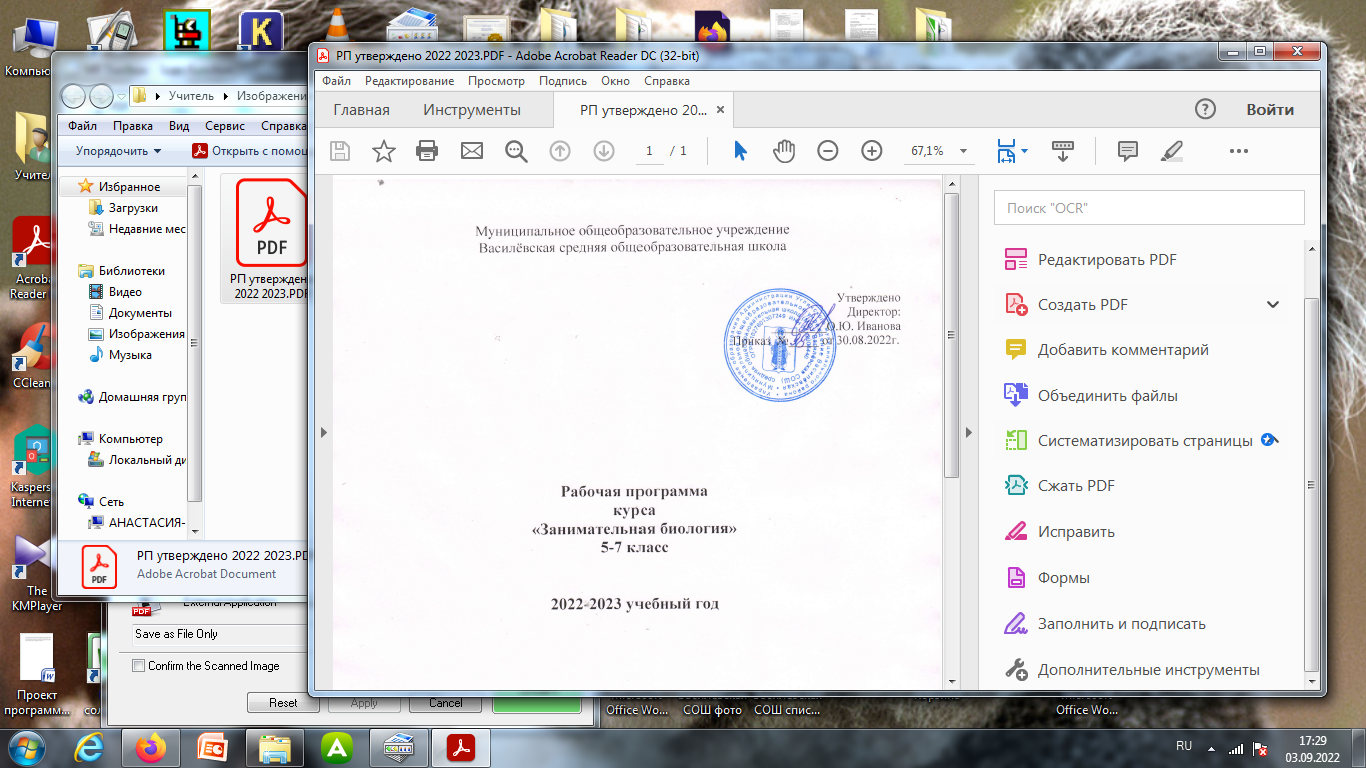 Рабочая программаучебного предметафизика9 класс2022-2023 учебный годСоставитель:  Иванов Павел Сергеевич, учитель физики                                                   Василёво,2022 г.Пояснительная запискаСоставлено на основе:Федеральный закон от 29.12.2012	года №	273-ФЗ	«Об образовании	в Российской Федерации»;Федеральный государственный образовательный стандарт основного общего образования;Примерная основная образовательная программа основного общего образования;Основная образовательная программа MOУ Василёвской  СОШ, в соответствии с ФГОС ОOOМетодическое письмо о преподавании учебного предмета «Физика» в общеобразовательных организациях Ярославской области в 2018/2019, 2019/2020, 2020/2021, 2021/2022 уч.г.Учебный план школы на 2022 — 2023 учебный годПрограмма рассчитана на 102 час/год (3 час/нед.) в соответствии с Годовым календарным учебным графиком работы школы на 2022-2023 учебный год и соответствует учебному плану школы.В процессе прохождения материала осуществляется промежуточный контроль знаний и умений в виде самостоятельных работ, тестовых заданий, творческих работ, по программе предусмотрены тематические контрольные работы, в конце учебного года итоговая контрольная работа за курс физики в 9 классе.Личностные, метапредметные  и предметные результаты освоения курса физики.Личностные результаты освоения основной образовательной программы:Готовность и способность обучающихся к саморазвитию и самообразованию на основе мотивации к обучению и познанию; готовность и способность осознанному выбору и построению дальнейшей индивидуальной траектории образования на базе ориентировки в мире профессий и профессиональных предпочтений, с учетом устойчивых познавательных интересов.Сформированность ответственного отношения к учению; уважительного отношения к труду, наличие опыта участия в социально значимом труде. Осознание значения семьи в жизни человека и общества, принятие ценности семейной жизни, уважительное и заботливое отношение к членам своей семьи.Сформированность целостного мировоззрения, соответствующего современному уровню развития науки и общественной практики, учитывающего социальное, культурное, языковое, духовное многообразие современного мира.Осознанное, уважительное и доброжелательное отношение к другому человеку, его мнению, мировоззрению, культуре, языку, вере, гражданской позиции. Готовность и способность вести диалог с другими людьми и достигать в нем взаимопонимания (идентификация себя как полноправного субъекта общения, готовность к конструированию образа партнера по диалогу, готовность к конструированию образа допустимых способов диалога, готовность к конструированию процесса диалога как конвенционирования интересов, процедур, готовность и способность к ведению переговоров).Освоенность социальных норм, правил поведения, ролей и форм социальной жизни в группах и сообществах.Сформированность ценности здорового и безопасного образа жизни; интериоризация правил индивидуального и коллективного безопасного поведения в чрезвычайных ситуациях, угрожающих жизни и здоровью людей, правил поведения на транспорте и на дорогах.Сформированность основ экологической культуры, соответствующей современном у уровню экологического мышления, наличие опыта экологически ориентированной рефлексивно-оценочной и практической деятельности в жизненных ситуациях (готовность к исследованию природы, к занятиям сельскохозяйственным трудом, к художественно-эстетическому отражению природы, к занятиям туризмом, в том числе экотуризмом, к осуществлению природоохранной деятельности).Метапредметные результаты освоения ООПМетапредметные результаты включают освоенные обучающимися межпредметные понятия и универсальные учебные действия (регулятивные, познавательные, коммуникативные).Межпредметные понятияУсловием формированию межпредметных понятий, таких, как система, факт, закономерность, феномен, анализ, синтез является овладение обучающимися основами читательской компетенции, приобретение навыков работы с информацией, участие в проектной деятельности. В основной школе на всех предметах будет продолжена работа по формированию и развитию основ читательской компетенции. Обучающиеся овладеют чтением как средством осуществления своих дальнейших планов: продолжения образования и самообразования, осознанного планирования своего актуального и перспективного круга чтения, в том числе досугового, подготовки к трудовой и социальной деятельности. У выпускников будет сформирована потребность в систематическом чтении как средстве познания мира и себя в этом мире, гармонизации отношений человека и общества, создании образа «потребного будущего».При изучении учебных предметов обучающиеся усовершенствуют приобретенные на первом уровне навыки работы с информацией и пополнят их. Они смогут работать с текстами, преобразовывать и интерпретировать содержащуюся в них информацию, в том числе:систематизировать, сопоставлять, анализировать, обобщать и интерпретировать информацию, содержащуюся в готовых информационных объектах;выделять главную и избыточную информацию, выполнять смысловое свертывание выделенных фактов, мыслей; представлять информацию в сжатой словесной форме (в виде плана или тезисов) и в наглядно-символической форме (в виде таблиц, графических схем и диаграмм, карт понятий — концептуальных диаграмм, опорных конспектов);заполнять и дополнять таблицы, схемы, диаграммы, тексты.В ходе изучения всех учебных предметов обучающиеся приобретут опыт проектной деятельности как особой формы учебной работы, способствующей воспитанию самостоятельности, инициативности, ответственности, повышению мотивации и эффективности учебной деятельности; в ходе реализации исходного замысла на практическом уровне овладеют умением выбирать адекватные стоящей задаче средства, принимать решения, в том числе и в ситуациях неопределенности. Они получат возможность развить способность к разработке нескольких вариантов решений, к поиску нестандартных решений, поиску и осуществлению наиболее приемлемого решения.Перечень ключевых межпредметных понятий определяется в ходе разработки основной образовательной программы основного общего образования образовательной организации в зависимости от материально-технического оснащения, кадрового потенциала, используемых методов работы и образовательных технологий.В соответствии ФГОС ООО выделяются три группы универсальных учебных действий: регулятивные, познавательные, коммуникативные.Регулятивные УУДУмение самостоятельно определять цели обучения, ставить и формулировать новые задачи в учебе и познавательной деятельности, развивать мотивы и интересы своей познавательной деятельности. Обучающийся сможет:анализировать существующие и планировать будущие образовательные результаты;идентифицировать собственные проблемы и определять главную проблему;выдвигать версии решения проблемы, формулировать гипотезы, предвосхищать конечный результат;ставить	цель	деятельности	на	основе	определенной	проблемы	и	существующих возможностей;формулировать учебные задачи как шаги достижения поставленной цели деятельности;обосновывать целевые ориентиры и приоритеты ссылками на ценности, указывая и обосновывая логическую последовательность шагов.Умение самостоятельно планировать пуги достижения целей, в том числе альтернативные, осознанно выбирать наиболее эффективные способы решения учебных и познавательных задач. Обучающийся сможет:определять необходимые действие(я) в соответствии с учебной и познавательной задачей и составлять алгоритм их выполнения;обосновывать и осуіцествлять выбор наиболее эффективных способов решения учебных и познавательных задач;определять/находить, в том числе из предложенных вариантов, условия для выполнения учебной и познавательной задачи;выстраивать жизненные планы на краткосрочное будущее (заявлять целевые ориентиры, ставить адекватные им задачи и предлагать действия, указывая и обосновывая логическую последовательность шагов);выбирать из предложенных вариантов и самостоятельно искать средства/ресурсы для решения задачи/достижения цели;составлять план решения проблемы (выполнения проекта, проведения исследования);определять потенциальные затруднения при решении учебной и познавательной задачи и находить средства для их устранения;описывать свой опыт, оформляя его для передачи другим людям в виде технологии решения практических задач определенного класса;планировать и корректировать свою индивидуальную образовательную траекторию.Умение соотносить свои действия с планируемыми результатами, осуществлять контроль своей деятельности в процессе достижения результата, определять способы действий в рамках предложенных условий и требований, корректировать свои действия в соответствии с изменяющейся ситуацией. Обучающийся сможет:определять совместно с педагогом и сверстниками критерии планируемых результатов и критерии оценки своей учебной деятельности;систематизировать (в том числе выбирать приоритетные) критерии планируемых результатов и оценки своей деятельности;отбирать инструменты для оценивания своей деятельности, осуществлять самоконтроль своей деятельности в рамках предложенных условий и требований;оценивать свою деятельность, аргументируя причины достижения или отсутствия планируемого результата;находить достаточные средства для выполнения учебных действий в изменяющейся ситуации и/или при отсутствии планируемого результата;работая по своему плану, вносить коррективы в текущую деятельность на основе анализа изменений ситуации для получения запланированных характеристик продукта/результата;устанавливать связь между полученными характеристиками продукта и характеристиками процесса деятельности и по завершении деятельности предлагать изменение характеристик процесса для получения улучшенных характеристик продукта;сверять свои действия с целью и, при необходимости, исправлять ошибки самостоятельно.Умение оценивать правильность выполнения учебной задачи, собственные возможности ее решения. Обучающийся сможет:определять критерии правильности (корректности) выполнения учебной задачи;анализировать	и	обосновывать	применение	соответствующего	инструментария	для выполнения учебной задачи;свободно пользоваться выработанными критериями оценки и самооценки, исходя из цели и имеющихся средств, различая результат и способы действий;оценивать продукт своей деятельности по заданным и/или самостоятельно определенным критериям в соответствии с целью деятельности;обосновывать	достижимость	цели	выбранным	способом	на	основе	оценки	своих внутренних ресурсов и доступных внешних ресурсов;фиксировать и анализировать динамику собственных образовательных результатов.Владение	основами	самоконтроль,	самооценки,	принятия	решений	и	осуществления осознанного выбора в учебной и познавательной. Обучающийся сможет:наблюдать и анализировать собственную учебную и познавательную деятельность и деятельность других обучающихся в процессе взаимопроверки;соотносить	реальные	и	планируемые	результаты	индивидуальной	образовательной деятельности и делать выводы;принимать решение в учебной ситуации и нести за него ответственность;самостоятельно определять причины своего успеха или неуспеха и находить способы выхода из ситуации неуспеха;ретроспективно определять, какие действия по решению учебной задачи или параметры этих действий привели к получению имеющегося продукта учебной деятельности;демонстрировать приемы регуляции психофизиологических/ эмоциональных состояний для достижения эффекта успокоения (устранения эмоциональной напряженности), эффекта восстановления (ослабления проявлений утомления), эффекта активизации (повышения психофизиологической реактивности).Познавательные УУДУмение определять понятия, создавать обобщения, устанавливать аналогии, классифицировать, самостоятельно выбирать основания и критерии для классификации, устанавливать причинно-следственные связи, строить логическое рассуждение, умозаключение (индуктивное, дедуктивное, по аналогии) и делать выводы. Обучающийся сможет:подбирать	слова, соподчиненные	ключевому	слову, определяющие	его признаки	и свойства;выстраивать логическую цепочку, состоящую из ключевого слова и соподчиненных ему слов;выделять общий признак двух или нескольких предметов или явлений и объяснять их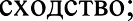 объединить предметы и явления в группы по определенным признакам, сравнивать, классифицировать и обобщать факты и явления;выделять явление из общего ряда других явлений;определять обстоятельства, которые предшествовали возникновению связи между явлениями, из этих обстоятельств выделять определяющие, способные быть причиной данного явления, выявлять причины и следствия явлений;строить рассуждение от общих закономерностей к частным явлениям и от частных явлений к общим закономерностям;строить рассуждение на основе сравнения предметов и явлений, выделяя при этом общие признаки;излагать полученную информацию, интерпретируя ее в контексте решаемой задачи;самостоятельно указывать на информацию, нуждающуюся в проверке, предлагать иприменять способ проверки достоверности информации;вербализовать эмоциональное впечатление, оказанное на него источником;объяснять явления, процессы, связи и отношения, выявляемые в ходе познавательной	иисследовательской деятельности (приводить объяснение с изменением формы представления; объяснять, детализируя или обобщая; объяснять с заданной точки зрения);выявлять и называть причины события, явления, в том числе возможные / наиболее вероятные причины, возможные последствия заданной причины, самостоятельно осуществляя причинно- следственный анализ;делать вывод на основе критического анализа разных точек зрения, подтверждать вывод собственной аргументацией или самостоятельно полученными данными.Умение создавать, применять и преобразовывать знаки и символы, модели и схемы для решения учебных и познавательных задач. Обучающийся сможет:обозначать символом и знаком предмет и/или явление;определять логические связи между предметами и/или явлениями, обозначать данные логические связи с помощью знаков в схеме;создавать абстрактный или реальный образ предмета и/или явления;строить модель/схему на основе условий задачи и/или способа ее решения;создавать вербальные, вещественные и информационные модели с выделением существенных характеристик объекта для определения способа решения задачи в соответствии с ситуацией;преобразовывать модели с целью выявления общих законов, определяющих данную предметную область;переводить сложную по состав у (многоаспектную) информацию из графического или формализованного (символьного) представления в текстовое, и наоборот;строить схему, алгоритм действия, исправлять или восстанавливать неизвестный ранее алгоритм на основе имеющегося знания об объекте, к которому применяется алгоритм;строить доказательство: прямое, косвенное, от противного;анализировать/рефлексировать опыт разработки и реализации учебного проекта, исследования (теоретического, эмпирического) на основе предложенной проблемной ситуации, поставленной цели и/или заданных критериев оценки продукта/результата.Смысловое чтение. Обучающийся сможет:находить в тексте требуемую информацию (в соответствии с целями своей деятельности);ориентироваться в содержании текста, понимать целостный смысл текста, структурировать текст;устанавливать взаимосвязь описанных в тексте событий, явлений, процессов;резюмировать главную идею текста;преобразовывать текст, «переводя» его в другую модальность, интерпретировать текст (художественный и нехудожественный - учебный, научно-популярный, информационный, текст non-fiction);критически оценивать содержание и форму текста.Формирование и развитие экологического мышления, умение применять его в познавательной, коммуникативной, социальной практике и профессиональной ориентации. Обучающийся сможет:определять свое отношение к природной среде;анализировать влияние экологических факторов на среду обитания живых организмов;—	проводить причинный и вероятностный анализ экологических ситуаций;прогнозировать изменения ситуации при смене действия одного фактора на действие другого фактора;распространять экологические знания и участвовать в практических делах по защите окружающей среды;выражать свое отношение к природе через рисунки, сочинения, модели, проектные работы.Развитие мотивации к овладению культурой активного использования словарей и других поисковых систем. Обучающийся сможет:определять необходимые ключевые поисковые слова и запросы;осуществлять взаимодействие с электронными поисковыми системами, словарями;формировать множественную выборку из поисковых источников для объективизации результатов поиска;соотносить полученные результаты поиска со своей деятельностью.Умение организовывать учебное сотрудничество и совместную деятельность с учителем и сверстниками; работать индивидуально и в гpyппe: находить общее решение и разрешать конфликты на основе согласования позиций и учета интересов; формулировать, аргументировать и отстаивать свое мнение. Обучающийся сможет:определять возможные роли в совместной деятельности;играть определенную роль в совместной деятельности;принимать позицию собеседника, понимая позицию другого, различать в его речи: мнение (точку зрения), доказательство (аргументы), факты; гипотезы, аксиомы, теории;определять свои действия и действия партнера, которые способствовали или препятствовали продуктивной коммуникации;строить позитивные отношения в процессе учебной и познавательной деятельности;корректно и аргументированно отстаивать свою точку зрения, в дискуссии уметь выдвигатьконтраргументы, перефразировать свою мысль (владение механизмом	эквивалентных замен);критически относиться к собственному мнению, с достоинством признавать ошибочность своего мнения (если оно таково) и корректировать его;предлагать альтернативное решение в конфликтной ситуации;выделять общую точку зрения в дискуссии;договариваться о правилах и вопросах для обсуждения в соответствии с поставленной перед группой задачей;организовывать учебное взаимодействие в группе (определять общие цели, распределять роли, договариваться друг с другом и т. д.);устранять в рамках диалога разрывы в коммуникации, обусловленные непониманием/неприятием со стороны собеседника задачи, формы или содержания диалога.Умение осознанно использовать речевые средства в соответствии с задачей коммуникации для выражения своих чувств, мыслей и потребностей для планирования и регуляции своей деятельности; владение устной и письменной речью, монологической контекстной речью. Обучающийся сможет:определять задачу коммуникации и в соответствии с ней отбирать речевые средства;отбирать и использовать речевые средства в процессе коммуникации с другими людьми (диалог в паре, в малой группе и т. д.);представлять	в	устной	или	письменной	форме	развернутый	план	собственной деятельности;соблюдать нормы публичной речи, регламент в монологе и дискуссии в соответствии с коммуникативной задачей;высказывать и обосновывать мнение (суждение) и запрашивать мнение партнера в рамках диалога;принимать решение в ходе диалога и согласовывать его с собеседником;создавать	письменные	«клишированные» и оригинальные	тексты с использованием необходимых речевых средств;использовать вербальные средства (средства логической связи) для выделения смысловых блоков своего выступления;использовать	невербальные	средства	или	наглядные	материалы, подготовленные/отобранные под руководством учителя;делать оценочный вывод о достижении	цели коммуникации	непосредственно после завершения коммуникативного контакта и обосновывать его.Формирование	и	развитие	компетентности	в	области	использования	информационно- коммуникационных технологий (далее - ИКТ). Обучающийся сможет:целенаправленно искать и использовать информационные ресурсы, необходимые для решения учебных и практических задач с помощью средств ИКТ;выбирать, строить и использовать адекватную информационную модель для передачи своих мыслей средствами естественных и формальных языков в соответствии с условиями коммуникации;выделять информационный аспект задачи, оперировать данными, использовать модель решения задачи;использовать компьютерные технологии (включая выбор адекватных задаче инструментальных программно-аппаратных средств и сервисов) для решения информационных и коммуникационных учебных задач, в том числе: вычисление, написание писем, сочинений, докладов, рефератов, создание презентаций и др.;использовать информацию с учетом этических и правовых норм;создавать информационные ресурсы разного типа и для разных аудиторий, соблюдать информационную гигиену и правила информационной безопасности.Предметные результатыОбщими предметными результатами изучения курса являются:умение пользоваться методами научного исследования явлений природы: проводить наблюдения, планировать и выполнять эксперименты, обрабатывать измерений, представлять результаты измерений с помощью таблиц, графиков и формул, обнаруживать зависимости между физическими величинами, объяснять результаты и делать выводы, оценивать границы погрешностей результатов измерений;развитие теоретического мышления на основе формированию умений устанавливать факты, различать причины и следствия, использовать физические модели, выдвигать гипотезы, отыскивать и формулировать доказательства выдвинутых гипотез.Программа 9 класса включает: механические явления, механические колебания и волны, звуковые явления, электрические явления, атомную физику, строение Вселенной.Механические явления Выпускник научится:распознавать механические явления и объяснять на основе имеющихся знаний основные свойства или условия протекания этих явлений: равномерное и неравномерное движение, равномерное и равноускоренное прямолинейное движение, относительность механического движения, свободное падение тел, равномерное движение по окружности, инерция, взаимодействие тел, реактивное движение, колебательное движение, резонанс, волновое движение (звук);описывать изученные свойства тел и механические явления, используя физические величины: путь, перемещение, скорость, ускорение, период обращения, масса тела, плотность вещества, сила (сила тяжести, сила упругости, сила трения), давление, импульс тела, кинетическая энергия, потенциальная энергия, механическая работа, механическая мощность, КПД при совершении работы с использованием простого механизма, сила трения, амплитуда, период и частота колебаний, длина волны и скорость ее распространения; при описании правильно трактовать физический смысл используемых величин, их обозначения и единицы измерения, находить формулы, связывающие данную физическую величину с другими величинами, вычислять значение физической величины;анализировать свойства тел, механические явления и процессы, используя физические законы: закон сохранения энергии, закон всемирного тяготения, принцип суперпозиции сил (нахождение равнодействующей силы), I, II и III законы Ньютона, закон сохранения импульса, закон Гука, при этом различать словесную формулировку закона и его математическое выражение;различать основные признаки изученных физических моделей: материальная точка, инерциальная система отсчета;решать задачи, используя физические законы (закон сохранения энергии, закон всемирного тяготения, принцип суперпозиции сил, I, II и III законы Ньютона, закон сохранения импульса, закон Гука) и формулы, связывающие физические величины (путь, скорость, ускорение, масса тела, плотность вещества, сила, давление, импульс тела, кинетическая энергия, потенциальная энергия, механическая работа, механическая мощность, КПД простого механизма, сила трения скольжения, коэффициент трения, амплитуда, период и частота колебаний, длина волны искорость ее распространения): на основе анализа условия задачи записывать краткое условие, выделять физические величины, законы и формулы, необходимые для ее решения, проводить расчеты и оценивать реальность полученного значения физической величины.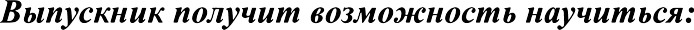 использовать знания о механических явлениях в повседневной жизни для обеспечения безопасности при обращении с приборами и техническими устройствами, для сохранения здоровья и соблюдения норм экологического поведения в окружающей среде, приводить примеры практического использования физических знаний о механических явлениях и физических законах; примеры использования возобновляемых источников энергии; экологических последствий исследования космического пространств,различать границы применимости физических законов, понимать всеобщий характер фундаментальных законов (закон сохранения механической энергии, закон сохранения импульса, закон всемирного тяготения) и ограниченность использования частных законов (закон Гука и др.), находить адекватную предложенной задаче физическую модель, разрешать проблему как на основе имеющихся знаний no механике с использование и математического annapama, так и при помощи методов оценки.Электрические и магнитные явления Выпускник научится:распознавать электромагнитные явления и объяснять на основе имеющихся знаний основные свойства или условия протекания этих явлений: электризация тел, взаимодействие зарядов, электрический ток и его действия (тепловое, химическое, магнитное), взаимодействие магнитов, электромагнитная индукция, действие магнитного поля на проводник с током и на движущуюся заряженную частицу, действие электрического поля на заряженную частицу, электромагнитные волны, прямолинейное распространение света, отражение и преломление света, дисперсия света, описывать изученные свойства тел и электромагнитные явления, используя физические величины: электрический заряд, сила тока, электрическое напряжение, электрическое сопротивление, удельное сопротивление вещества, работа электрического поля, мощность тока, фокусное расстояние и оптическая сила линзы, скорость электромагнитные волн, длина волны и частота света; при описании верно трактовать физический смысл используемых величин, их обозначения и единицы измерения; находить формулы, связывающие данную физическую величину с другими величинами.анализировать свойства тел, электромагнитные явления и процессы, используя физические законы: закон сохранения электрического заряда, закон Ома для участка цепи, закон Джоуля-Ленца, закон прямолинейного распространения света, закон отражения света, закон преломления света; при этом различать словесную формулировку закона и его математическое выражение, приводить примеры практического использования физических знаний о электромагнитные явленияхрешать задачи, используя физические законы (закон Ома для участка цепи, закон Джоуля- Ленца, закон прямолинейного распространения света, закон отражения света, закон преломления света) и формулы, связывающие физические величины (сила тока, электрическое напряжение, электрическое сопротивление, удельное сопротивление вещества, работа электрического поля, мощность тока, скорость электромагнитные волн, длина волны и частота света): на основе анализа условия задачи записывать краткое условие, выделять физические величины, законы и формулы, необходимые для ее решения, проводить расчеты и оценивать реальность полученного значения физической величины.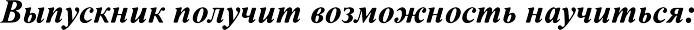 использовать знания об электромагнитных явлениях в повседневной жизни для обеспечения безопасности при обращении с приборами и техническими устройствами, для сохранения здоровья и соблюдения норм экологического поведения в окружающей среде; приводить примеры влияния электромагнитные излучений на живые организмы;различать границы применимости физических законов, понимать всеобщий характер фундаментальных законов (закон сохранения электрического заряда) и ограниченность использования частных законов (закон Ома для участка цепи, закон Джоуля -Ленца и др.), использовать приемы построения физических .моделей, поиска и формулировки доказательств выдвинутых гиnomeз и теоретических выводов на основе эмпирически установленных фактов;находить адекватную предложенной задаче физическую модель, разрешать проблему как на  основе   имеющихся  знаний  об  электромагнитных  явлениях.   Квантовые явления Выпускник научится:распознавать квантовые явления и объяснять на основе имеющихся знаний основные свойства  или  условия  протекания  этих  явлений:  естественная  и  искусственнаярадиоактивность, a-, P- и y- излучения, возникновение линейчатого спектра излучения атома;описывать изученные квантовые явления, используя физические величины: массовое число, зарядовое число, период полураспада, энергия фотонов; при описании правильно трактовать физический смысл используемых величин, их обозначения и единицы измерения; находить формулы, связывающие данную физическую величину с другими величинами, вычислять значение физической величины;анализировать квантовые явления, используя физические законы и постулаты: закон сохранения энергии, закон сохранения электрического заряда, закон сохранения массового числа, закономерности излучения и поглощения света атомом, при этом различать словесную формулировку закона и его математическое выражение;различать основные признаки планетарной модели атома, нуклонной модели атомного ядра; приводить примеры проявления в природе и практического использования радиоактивности, ядерных и термоядерных реакций, спектрального анализа.Выпускник  получит возможность научиться:использовать полученные знания в повседневной  жизни при обращении с приборами и техническими устройствами (счетчик ионизирующих частиц, дозиметр), для сохранения здоровья и соблюдения нор и экологического поведения в окружающей среде, соотносить энергию связи атомные ядер с дефектом массы;приводить примеры влияния радиоактивных излучений на живые организмы; понимать принцип действия дозиметра и различать условия его использования;понимать экологические проблемы, возникающие при использовании атомные электростанций, и nymu решения этих проблем, перспективы использования управляемого термоядерного синтеза.Элементы астрономии Выпускник научится:— указывать названия планет Солнечной системы; различать основные признаки суточного вращения звездного неба, движения Луны, Солнца и планет относительно звезд; понимать различия между гелиоцентрической и геоцентрической системами мира.указывать общие свойства и отличия планет земной группы и планет -гигантов, малых тел Солнечной системы и больших планет; пользоваться картой звездного неба при наблюдениях звездного неба,’различать основные характеристики звезд (размер, цвет, meмnepamура) соотносить цвет звезды с ее meмnepamурой;различать гипотезы о происхождения Солнечной системы2.   Содержание учебного предметаСодержание учебного предмета Физическое образование в основной школе должно обеспечить формирование у обучающихся представлений о научной картине мира - важного pecypca научно-технического прогресса, ознакомление обучающихся с физическими и астрономическими явлениями, основными принципами работы механизмов, высокотехнологичных устройств и приборов, развитие компетенций в решении инженерно- технических и научно-исследовательских задач.Освоение учебного предмета «Физика» направлено на развитие у обучающихся представлений о строении, свойствах, законах существования и движения материи, на освоение обучающимися общих законов и закономерностей природных явлений, создание условий для формирования интеллектуальных, творческих, гражданских, коммуникационных, информационных компетенций. Обучающиеся овладеют научными методами решения различных теоретических и практических задач, умениями формулировать гипотезы, конструировать, проводить эксперименты, оценивать и анализировать полученные результаты, сопоставлять их с объективными реалиями жизни.Учебный предмет «Физика» способствует формированию у обучающихся умений безопасно использовать лабораторное оборудование, проводить естественно-научные исследования и эксперименты, анализировать полученные результаты, представлять и научно аргументировать полученные выводы.Изучение предмета «Физика» в части	формирования	у	обучающихся научного мировоззрения, освоения общенаучных методов (наблюдение, измерение, эксперимент, моделирование), освоения практического применения научных знаний физики в жизни основано на межпредметных связях с предметами: «Математика», «Информатика», «Химия», «Биология»,«География», «Экология», «Основы безопасности жизнедеятельности», «История», «Литература»Законы взаимодействия и движения телМатериальная точка. Система отсчета. Перемещение. Определение координаты движущегося тела. Перемещение и скорость при прямолинейном равномерном движении. Прямолинейное равноускоренное движение. Ускорение. Скорость прямолинейного равноускоренного движения. График скорости. Перемещение при прямолинейном равноускоренном движении. Перемещение при прямолинейном равноускоренном  движении  без начальной	скорости.Относительность движения. Инерциальные системы отсчета. Первый закон Ньютона. Второй закон Ньютона. Третий закон Ньютона. Свободное падение тел. Движение тела, брошенного вертикально вверх. Невесомость. Закон всемирного тяготения. Ускорение свободного падения на Земле и других небесных телах. Прямолинейное и криволинейное движение. Движение тела по окружности с постоянной по модулю скоростью. Искусственные спутники Земли. Импульс тела. Закон сохранения импульса. Реактивное движение. Ракеты.Демонстрации:Движущиеся и неподвижные тела.Относительность движения.Движение в различных системах отсчета.Определение положения тела по его координатам.Движение с различными траекториями.Движение тележки с капельницей вдоль бумажной ленты.Падение предмета.Движение тележки по наклонной плоскости с начальной нулевой скоростью. Движение двух грузов, подвешенных на нити, перекинутой через блок. Относительность покоя и движения. Относительность траектории.Отсутствие ускорения у тележки, если та движется равномерно относительно другой, и появление этого ускорения.Зависимость ускорения от массы тела в инерциальной системе отсчета (ИСО).Зависимость ускорения от действующей на него силы в ИСО.Падение тел в воздухе и в разреженном пространстве (трубка Ньютона).Движение тела, брошенного вертикально вверх.Направление скорости при движении по окружности.Линейная скорость при равномерном движении по окружности.Взаимодействие двух шаров, двух тележек разной массы.Сохранение импульса при взаимодействии тел.Реактивное движение воздушного шарика.Движение резиновой трубки при истечении из нее жидкости.Лабораторные работы и опыты Определение положения тела.Определение перемещения и пройденного пути.Исследование равноускоренного движения без начальной скорости.Измерение ускорения свободного падения.Лабораторные работыИсследование зависимости пути от времени при равноускоренном движении без начальной скорости.Измерение ускорения свободного падения.Механические колебания и волныЗвук Колебательное движение. Свободные колебания. Колебательные системы. Маятник. Величины, характеризующие колебательное движение. Гармонические колебания. Затухающие колебания. Вынужденные колебания. Резонанс. Распространение колебаний в среде. Волны. Продольные и поперечные волны. Длина волны. Скорость распространения волн. Источники звука. Звуковые колебания. Высота и тембр звука. Громкость звука. Распространение звука. Звуковые волны. Скорость звука. Отражение звука. Эхо. Звуковой резонанс.Демонстрации:Колебание груза на пружине. Колебания нитяного маятника. Движение тени от качающегося шарика.Независимость периода колебаний маятника от амплитуды и массы. Изменение периода колебаний маятника при уменьшении длины нити. Раскачивание подвешенных на одной веревке маятников разной длины. Волны на воде.Волны на шнуре, цепочке, веревке. Волны в пружине.Модель волны, реализуемая с помощью волновой машины. Изменение длины волны на шнуре при увеличении его натяжения. Различные звучащие тела: камертон, звонок.Наблюдение  свойств  звука  с  помощью  осциллографа  и  звукового  генератора.Акустический резонанс для различных частот в бутылке.Лабораторные работы и опыты:l. Исследование зависимости периода колебаний пружинного маятника от массы rpyзa и жесткости пружины.2. Исследование зависимости периода и частоты свободных колебаний нитяного маятника от его длины.Электромагнитное полеМагнитное поле и его графическое изображение. Неоднородное и однородное магнитное поле. Направление тока и направление линий его магнитного поля. Правило Буравчика. Обнаружение магнитного поля по его действию на электрический ток. Правило левой руки. Индукция магнитного поля. Магнитный поток. Явление электромагнитной индукции. Направление индукционного тока. Правило Ленца. Явление самоиндукции. Получение и передача переменного электрического тока. Трансформатор. Электромагнитное поле. Электромагнитные волны. Конденсатор. Колебательный контур. Получение электромагнитных колебаний. Принципы радиосвязи и телевидения. Электромагнитная природа света. Преломление света. Физический смысл показателя преломления. Дисперсия света. Цвета тел. Спектрограф и спектроскоп. Типы оптических спектров. Спектральный анализ. Поглощение и испускание света атомами. Происхождение линейчатых спектров.ДемонстрацииДействие электрического тока на заряженную магнитную стрелку. Поле магнита.Взаимодействие постоянных магнитов.Расположение магнитных стрелок вокруг проводника с током.Расположение магнитных стрелок вокруг соленоида.Получение индукционного тока с помощью катушки, соединенной с гальванометром, и прямого магнита.Волновые свойства света.Корпускулярные свойства света.Лабораторные работы и опыты:1. Изучение явления электромагнитной индукции. Наблюдение сплошного и линейчатых спектров испускания.Строение атома и атомного ядра. Использование энергии атомных ядерРадиоактивность как свидетельство сложного строения атомов. Модели атомов. Альфа-, бета- и гамма-излучение. Опыт Резерфорда. Радиоактивные превращения атомные ядер. Экспериментальные методы исследования частиц. Открытие протона. Открытие нейтрона. Состав атомного ядра. Массовое число. Зарядовое число. Ядерные силы. Энергия связи. Дефект масс. Деление ядер урана. Цепная реакция. Ядерный реактор. Преобразование внутренней энергии атомных ядер в электрическую энергию. Атомная энергетика. Биологическое действие радиации. Закон радиоактивного распада.ДемонстрацииУстройство и принцип действия счетчика Гейгера.Устройство и принцип действия камеры Вильсона, наблюдение треков частиц в ней.Лабораторные работы и опыты:Изучение деления ядра атома урана по фотографии треков.Изучение треков заряженных частиц по готовым фотографиям.Измерение естественного радиационного фона дозиметром.Строение и эволюция ВселеннойСостав, строение и происхождение Солнечной системы. Планеты Солнечной системы. Малые тела Солнечной системы. Строение, излучение и эволюция Солнца и звезд. Строение и эволюция Вселенной.Тематическое планированиеПоурочно-тематическое планирование, 9 класс, 102 часа (3 ч в неделю) по учебнику: Перышкин А.В. Физика 9 класс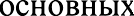 Описание учебно-методического и материально-технического обеспечения образовательного процесса:l.		Физика. 9 класс: технологические карты уроков по учебнику А.В. Перышкина, Е.М. Гутник / авт.-сост. Н.Л. Пелагейченко.	Изд. 2-е, испр. Волгоград: Метод-книга, 2019Физика. 9 класс: рабочая тетрадь к учебнику А.В. Перышкина, Е.М. Гутник / Е.М. Гутник—.	М.: Дрофа, 2015.Тесты по физике. 9 класс: к учебнику А.В. Перышкина «Физика.9 кл». ФГОС / О.И. Громцев—а	М.: Издательство «Экзамен», 2017.Физика. 9 кл.: учебник / А.В. Перышкин, Е.М. Гутник—.	5-е изд., стереотип.	М. Дрофа, 2018.Фзика. 7-9 классы: рабочие программы по учебникам А.В. Перышкина, Е.М. Гутник / авт.-сост. Г.Г. Телюкова.	Изд. 2-е.	Волгоград: Учитель, 2016.Сборник вопросов и задач. 7-9 кл. / А.Е. Марон, Е.А. Марон, С.В. Позойский. — М.: Дрофа, 2013.Реализация образовательных программ естественно-научной и технологической направленностей по физике с использованием оборудования центра «ТОЧКА POCTA» 7-11 классы. Министерство просвещения Российской ФедерацииЭлектронные учебные издания:1.	Лабораторные работы по физике. 7-9 классы (виртуальная физическая лаборатория).NНазвание темыПо автор-ской про- граммеКоличество часов по программеКоличество часов по программеКоличество часов по программеПрактике-ская частьПрактике-ская частьКонтрольNНазвание темыПо автор-ской про- граммеобщеетеорияпрактикаПрактике-ская частьПрактике-ская частьКонтроль7 класс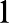 Введение4431Л/р №1Л/р №12Первоначальные сведения о строении вещества6651Л/р №2Л/р №2ПР №13Взаимодействие тел2323185Л/р №3 — 7Л/р №3 — 7KP № 1, 24Давление твердых тел, жидкостей и газов212192Л/р № 8, 9Л/р № 8, 9KP №35Работа и мощность. Энергия1414122Л/р №10,11Л/р №10,11KP №4Итого68685711Л/р 11Л/р 11ПР 1, KP 4+ итог. кр8 класс7Тепловые явления13l312Л/р№1-2KP № 1Изменение агрегатных состояний вещества111111Л/р№3KP № 28Электрические явления2929245Л/э №4-8KP № 3-4Электромагнитные явления5541Л/э №99Световые явления101091Л/э № 10KP № 5Итого68685117Л/р- 10KP - 59 класс11Законы взаимодействия и движения тел3434322Л/р1-2KP № 1, 212Механические колебания и волны. Звук1414122Л/р№ 3-4KP №313Электромагнитное поле2222202Л/р № 5-6Л/р № 5-6KP №414Строение атома и атомного ядра. Использованиеэнергии атомных ядер1818162Л/р № 78Л/р № 78KP №515Строение и эволюция Вселенной6660Повторение и обобщение8880ИтоговаяKPИтого102102948Л/р - 8Л/р - 8KP - 6Итого за курс физики 7-923823818652№ урокадататема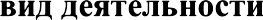 содержаниеИспользуемое оборудование (в том числеоборудование образовательного центра«Точки роста»   национального проекта «Образование») кЗаконы   движения и взаимодействия (34 часа) кЗаконы   движения и взаимодействия (34 часа) кЗаконы   движения и взаимодействия (34 часа) кЗаконы   движения и взаимодействия (34 часа) кЗаконы   движения и взаимодействия (34 часа) кЗаконы   движения и взаимодействия (34 часа)l/lМеханическоедвижение.  Приводить	примерымех. движения. Вспомнить ранее изученные виды движения.Обосновать возможность замены движущегося тела его моделью - материальной точкой - для описания движения.Описание	движения.Материальная точка как модель тела. Критерии замены тела материальной точкой.2/2Система отсчета.Понимать	необходимостьвведения системы отсчета. Различать системы координат. Приводить примеры описании движения тел с использованием разных систем координат.Система	отсчета.	Системыкоординат:	одномерная, двумерная, трехмерная.Видеофрагментhttps://www.youtube.com/watch?v=DdiOlBwYF3g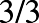 Перемещение.Путь.Приводить  примеры,  в которыхкоординату движущегося тела в любой момент времени можно определить, зная его начальную координату и совершенное им за данный промежуток времени перемещение, и нельзя, если вместо перемещения задан пройденный путьВектор   перемещения    инеобходимость его введения для определения положения движущегося тела в любой момент времени. Различие между  понятиями  «путь»  и«перемещение».4/4Определениекоординаты движущегося тела.Определять  модули  и проекциивекторов на координатную ось; записывать уравнение для определения	координаты движущегося тела в векторной и скалярной форме, использовать его для решения задачВекторы,   их   модули   ипроекции на выбранную ось. Нахождение координаты тела по его начальной координате и проекции вектора перемещения.Ноутбуки	 5/5Операции с векто-рами.	Сложение векторов.Выполнять сложение и вычитаниевекторов, находить их проекцииВекторы и операции с ними.Правило	треугольника	и параллелограмма.6/6Скоростьпрямолинейного равномерного движения.Давать определениепрямолинейного равномерного движения; понимать, что характеризует скорость; определять проекции вектора скорости на выбранную ось; решать задачи и строить график скорости тела при прямолинейном равномерном движенииПрямолинейное равномерноедвижение, скорость, направление вектора скорости, проекции вектора скорости на выбранную ось, единицы скорости, формула для расчета скорости.7/7Решение задачПрименять навыки устного счета,знания из курса математики при решении качественных и количественных задач.Анализировать результаты, полученные при решении задачРешение задач с помощьюформул8/8Прямолинейноеравноускоренное движение: ускорение.Объяснять физический смыслпонятий: мгновенная скорость, ускорение; приводить примеры равноускоренного движения; записывать формулу для определения ускорения в векторном виде и в виде проекции на выбранную ось; применять формулу для расчета ускорения при решении расчетных задачМгновенная скорость.Равноускоренное движение. Ускорение. Формула для расчета ускорения.Отрицательное значение ускорения.Деревянный    брусок,    набор    грузов,механическая	скамья,	динамометр, электронный секундомер с датчиками, магнитоуправляемые герконовые датчики секундомера (оборудование «Точки pocma»)9/9Решение задачПрименять навыки устного счета,знания из курса математики при решении качественных и количественных задач.Анализировать результаты, полученные при решении задачРешение задач с помощьюформул10/10Прямолинейноеравноускоренное движение: мгновенная скорость. График скорости.Записывать формулу скорости телапри прямолинейном равноускоренном движении в векторном виде и в виде проекций на выбранную ось; читать и строить графики зависимостиv ——V,(t)‘,решать расчетные и качественные задачи с применением указанных формулФормулы для определениявектора скорости и его проекции. График зависимости проекции вектора скорости от времени для случаев, когда векторы скорости и ускорения сонаправлены; направлены в противоположные стороны.11/11Перемещение припрямолинейном равноускоренном движении.Записывать формулу проекцииперемещения тела при прямолинейном равноускоренном движении; приводить формулу пути; записывать уравнение прямолинейного равноускоренного движения x(t), решать расчетные и качественные задачи с применением этих формулВывод формулы перемещениягеометрическим путем.12/12Лабораторнаяработа №1«Исследованне равноускоренного движения без начальной скорости».Инструктаж по ОтРазрабатывать план выполненияработы. Определять экспериментально ускорение движения шарика. Объяснять полученные результаты, представлять их в табличной форме, анализировать причины погрешностей.Расчет ускорения и мгновеннойскоростиШтатив, механическая скамья, брусокдеревянный, секундомер электронный с датчиками, магнитоуправляемые герконовые датчики секундомера (оборудование «Точки pocma»)13/13Решение задач нарасчет перемещения при равноускоренном движении.Применять навыки устного счета,знания из курса математики при решении качественных и количественных задач.Анализировать результаты, полученные при решении задачРешение задач с помощьюформул14/14Графикизависимости кинематических величин от времени при равномерном и равноускоренном движении.Работать с графиками,анализировать полученные с их помощью значения. Строить графики по данным. Сравнивать величины при равномерном и равноускоренном движении.Решение задач с помощьюформул и графиковНоутбуки  15/15Решение задачПрименять навыки устного счета,знания из курса математики при решении качественных и количественных задач.Анализировать результаты, полученные при решении задачРешение задач с помощьюформул16/16Относительностьмеханического движения.Геоцентрическая игелиоцентрическая   системы мира.Понимать относительностьхарактеристик движения: траектории, скорости. Приводить примеры. Считать скорость одного тела относительно другого при движении в одном направлении; в разных направлениях. Знать суть геоцентрической и гелиоцентрической систем мира.Относительность траектории,перемещения, пути, скорости. Геоцентрическая и гелиоцентрическая системы мира. Причина смены дня и ночи на Земле (в гелиоцентрическойВидеофрагмент http://gerser007.narod.ru/9/5.htm17/17Решение задачПрименять навыки устного счета,знания из курса математики при решении качественных и количественных задач.Анализировать результаты, полученные при решении задачРешение задач с помощьюформул18/18Контрольнаяработа N•.1«Кинематика».Применять теоретические знания крешению задачРешение задач с помощьюформул19/19Инерциальнаясистема отсчета. Первый закон Ньютона.Наблюдать проявление инерции;приводить примеры проявления инерции; решать качественные задачи на применение первого закона НьютонаПричины движения с точкизрения Аристотеля и его последователей. Закон инерции. Первый закон Ньютона.Инерциальные системы отсчета.Прибор для демонстрации явления инерции20/20Второй законНьютона.Записывать формулу второгозакона Ньютона в векторном и скалярном виде; решать расчетные и качественные задачи на применение второго закона НьютонаВторой закон Ньютона.Единица измерения силы.Набор легких машинок21/21Третий законНьютона. Решение задач.Наблюдать, описывать и объяснятьопыты, иллюстрирующие справедливость третьего закона Ньютона; записывать третий закон Ньютона в виде формулы; решать расчетные и качественные задачи на применение третьего закона НьютонаТретий закон Ньютона. Силы,возникающие при взаимодействии тел: а) имеют одинаковую природу, 6) приложены к разным телам.22/22Свободноепадение.Наблюдать падение одних и тех жетел в воздухе и разреженном пространстве; делать выводы о движении тел с одинаковым ускорением при действии на них только силы тяжестиУскорение свободного падения.Падение тел в воздухе и разреженном пространстве.Ноутбуки  23/23Движение тела,брошенного вертикально вверх.Наблюдать опыты,свидетельствующие о состоянии невесомости тел; сделать вывод об условиях, при которых тела находятся в состоянии невесомости; приводить примеры свободного падения в быту и технике, числового значения ускорения свободного падения телУменьшение модуля вектораскорости при противоположном направлении векторов начальной скорости и ускорения свободного падения.Невесомость.Ноутбуки  24/24Лабораторнаяработа №2«Измерение ускорения свободного  паде- ния». Инструктаж по От и ТБ.Разрабатывать план выполненияработы. Измерять пройденный путь (высоту падения) и время движения бруска; рассчитывать ускорение свободного падения бруска; работать в группе; анализировать полученные результаты.Определение ускорениясвободного падения бруска при его прямолинейном равноускоренном движении без начальной скорости.Брусок, линейка метровая, секундомер25/25Закон всемирноготяготения.Понимать смысл законавсемирного тяготения; объяснять явление притяжения тел и использовать эти знания в повседневной жизни записывать закон всемирного тяготения в виде математического уравнения; решать расчетные задачи на применение закона всемирного тяготения.Закон всемирного тяготения играницы его применимости. Гравитационная постоянная.26/26Ускорениесвободного падения тел на Земле и других небесных телахВыводить формулу дляопределения ускорения свободного падения; понимать, как зависит ускорение свободного падения от географической широты места и высоты тела над поверхностью Земли; использовать эти знания в повседневной жизни; решать расчетные задачи на применение формулы для определения ускорения свободного паденияФормула для определенияускорения свободного падения. Зависимость ускорения свободного падения от географической широты места и высоты над поверхность ЗемлиВидеофрагментhttps://www.youtube.com/watch?v=8zX2ylOWeC27/27Прямолинейное икриволинейное движение.Приводить примерыпрямолинейного и криволинейного движения тел; называть условия, при которых тела движутся прямолинейно и криволинейно; вычислять модуль центростремительного ускоренияУсловие криволинейностидвижения. Направление вектора скорости тела при его криволинейном движении.Центростремительное ускорение.28/28Движение тела поокружности с постоянной по модулю скоростью.Понимать и уметь объяснятьпричину возникновения центростремительного ускорения при равномерном движении точки по окружности; изображать на рисунках векторы скорости и центростремительного ускорения при движении точки по окружности; объяснять причину возникновения центростремительного ускорения при равномерном движении по окружностиДвижение точки по окружностис постоянной по модулю скоростью29/29Решение задач.Решать расчетные и качественныезадачи на законы Ньютона, равномерное движение точки по окружностиРешение задач на законыНьютона, движение точки по окружности с постоянной поМодулю скоростью30/30Импульс. Законсохранения импульса.Давать определение импульса тела,знать его единицу; объяснять, какая система тел называется замкнутой, приводить примеры замкнутой системы; использовать знания об импульсе тела и его изменении в повседневной жизни. Записывать закон сохранения импульса; понимать смысл закона сохранения импульса; использовать знания о законе сохранения импульса в повседневной жизниПричины введения в наукуфизической величины - импульс тела. Импульс тела. Единица импульса тела.Замкнутая система тел. Изменение импульса тела. Изменение импульсов тел при их взаимодействии. Вывод закона сохранения импульса.Видеофрагментhttps://www.youtube.com/watch?v=cHWJrOPuПg31/31Решение задачПрименять навыки устного счета,знания из курса математики при решении качественных и количественных задач.Анализировать результаты, полученные при решении задачРешение задач на законсохранения импульса, на закон сохранения механической энергии.32/32Реактивноедвижение. Ракеты.Наблюдать и объяснять полетмодели ракеты; приводить примеры реактивного движения в природе и технике; использовать знания о реактивном движении и ракетах в повседневной жизниСущность и примерыреактивного движения. Назначение, конструкция и принцип действия ракеты. Многоступенчатые ракеты.Модель ракеты33/33Решение задачПрименять навыки устного счета,знания из курса математики при решении качественных и количественных задач.Анализировать результаты, полученные при решении задачРешение задач на реактивноедвижение, на закон сохранения импульса, на закон сохранения механической энергии.Ноутбуки  34/34Контрольнаяработа N•2«Динамита»Применять теоретические знания крешению задачРешение задач с помощьюформулМеханические колебания п волны. Звук (14 часов)Механические колебания п волны. Звук (14 часов)Механические колебания п волны. Звук (14 часов)Механические колебания п волны. Звук (14 часов)Механические колебания п волны. Звук (14 часов)Механические колебания п волны. Звук (14 часов)35/1Колебательноедвижение. Свободные колебания. Колебательная система. МаятникОпределять	колебательноедвижение по его признакам; приводить примеры колебаний в природе, быту и технике. Наблюдение	колебаний пружинного и математического маятниковПримеры	колебательногодвижения.	Общие	черты разнообразных		колебаний.Свободные	колебания,колебательные	системы, маятник.Нитяной и пружинный маятники36/2Величины,характеризующие колебательное движение.Гармонические колебания.Называть	величины,характеризующие колебательное движение; записывать формулу взаимосвязи периода и частоты колебаний;	проводить экспериментальное исследование зависимости периода пружинного маятника от массы груза и жесткости пружиныАмплитуда,  период,  частота,фаза колебаний. Зависимость периода и частоты нитяного маятника от его длины.Ноутбуки  37/3Решение задачПрименять навыки устного счета,знания из курса математики при решении	качественных		и количественных	задач.Анализировать	результаты, полученные при решении задачРешение	задач	нагармонические колебания, на нахождение периода и частоты колебаний.38/4Затухающиеколебания.Объяснять   причину   затуханиясвободных колебаний; называть условие	существования незатухающих		колебаний;пользоваться	полученными знаниями в повседневной жизниЗатухающие	колебания,примеры39/5Лабораторнаяработа А• 3«Исследование зависимости периода колебаниймассы груза ижесткостиИнструктаж по  От и ТБ.Разрабатывать план выполнения работы. Измерять величины. Применять формулу для расчета периода и частоты колебаний. Делать выводы на основании измерений и расчетов.Экспериментальное исследование	зависимости периода и частоты свободных колебаний маятника от массы rpyзa и жесткости пружины.Штатив, набор пружин разной жесткости, набор грузов по 100 г (оборудование «Точки pocma»)40/6Лабораторнаяработа N•. 4«Исследование зависимости периода и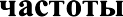 свободных колебаний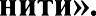 Инструктаж по От и ТБ.Разрабатывать план выполнения работы. Измерять величины. Применять формулу для расчета периода и частоты колебаний. Делать выводы на основании измерений и расчетов.Экспериментальное исследование	зависимости периода и частоты свободных колебаний	маятника	от	его длины.Штатив, маятник нитяной, секундомер с датчиками (оборудование «Точки pocma»)41/7Превращение энергии при колебательном движении.Объяснять, какие превращения энергии	происходят	при колебательном движении, на примере маятника.Превращение механической энергии колебательной системы во внутреннюю.42/8Вынужденные колебания.Резонанс.Понимать отличие свободных колебаний от вынужденных, приводить примеры. Понимать физическую сущность явления резонанса; объяснять, в чем заключается явление резонанса; приводить примеры полезных и вредных проявлений резонанса и пути устранения вредных проявлений резонанса.Вынужденные		 колебания. Частота	установившихся вынужденных		колебаний. Условия наступления и физическая			сущность резонанса. Счет резонанса в практике.Пapa камертонов на резонаторном ящике, молоточек(оборудование «Точки роста»)43/9Распространение колебаний в упругих средах. Поперечные и продольные волны.Различать	поперечные	и продольные волны; описывать механизм образования волн; называть физические величины, характеризующие	волновой процесс; применять полученные знания в повседневной жизниМеханизм распространения упругие	колебаний. Механические		волны. Поперечные и продольные упругие волны в твердых, жидких и газообразных средах.Волновая машина44/10Длина волны. Связь длиныволны соскоростью ее распространения и периодом (частотой)Называть физические величины, характеризующие упругие волны; записывать формулы взаимосвязи между	ними;	применять полученные знания в повседневной жизниХарактеристики волн: скорость, длина волны, частота и период колебаний. Связь между этими величинами.45/11Звуковые волны.Распространение звука. Скорость звука. Высота, тембр, и громкость звука.Называть    диапазон    частотзвуковых волн; приводить примеры источников звука; приводить обоснование того, что звук является продольной волной; называть физические величины, характеризующие звуковые волны; на основании увиденных опытов выдвигать гипотезы относительно зависимости высоты тона от частоты, а громкости - от амплитуды колебаний.Источники   звука   -   тела,колеблющиеся с частотой 16 Гц- 20 кГц. Ультразвук и инфразвук.	Эхолокация. Зависимость высоты звука от частоты, а громкости звука - от амплитуды и некоторых других причин. Тембр звука.Компьютер, приставка-осциллограф, экран,звуковой генератор, динамик низкочастотный на подставке, камертон, микрофон (оборудование «Точки роста»)46/12Решение задачПрименять навыки устного счета,знания из курса математики при решении	качественных		и количественных	задач.Анализировать	результаты, полученные при решении задачРешение задач на механическиеколебания и волны47/13Отражение звука.Эхо. Звуковой резонанс.Обобщение по теме «Механи- ческие колебания и волны. Звук».Объяснять наблюдаемый опыт повозбуждению колебаний одного камертона звухом, испускаемым другим камертоном такой же частоты; уметь объяснять принцип действия рупора; применять полученные знания в повседневной жизниОтражение	звука.	Эхо.Звуковой резонанс. Обобщение полученных знаний.Ноутбуки  48/14Контрольнаяработа«Механические колебания и волны. Звук».Применять теоретические знания крешению задачРешение	задач	с	помощьюформулЭлектромагнитное поле (22 часа)Электромагнитное поле (22 часа)Электромагнитное поле (22 часа)Электромагнитное поле (22 часа)Электромагнитное поле (22 часа)Электромагнитное поле (22 часа)49/1Магнитное поле иего	графическое изображение.Однородное	и неоднородное магнитное поле.Объяснять наблюдаемые опыты поповедению магнитной стрелки в магнитном поле проводника с током; делать выводы о замкнутости магнитных линий и об ослаблении магнитного поля с удалением от проводника с током; изображать графически линии магнитного поля постоянного полосового магнита, прямого проводника с током, соленоида. Изображать графически линии однородного и неоднородного магнитных полейИсточники  магнитного  поля.Гипотеза Ампера. Графическое изображение магнитного поля. Однородное и неоднородное магнитные поля. Графическое изображение магнитного поля. Линии неоднородного и однородного магнитного поля.Датчик магнитного поля, постоянный магнитполосовой(оборудование «Точки pocma»)50/2Направление токаи	направление линий	егомагнитного	поля. Правило буравчика.Объяснять наблюдаемые опыты поповедению магнитной стрелки в магнитном	поле	прямого проводника с током и соленоида; формулировать правило буравчика для прямого проводника с током; формулировать правило правой руки для соленоида; определять направление электрического тока в проводниках и направление линийСвязь   направления   линиймагнитного	поля	снаправлением	тока	впроводнике.	Правило буравчика. Правило правой руки для соленоида.51/3Обнаружениемагнитного поля по его действию на электрический ток.	Правило левой руки.Применять  правило  левой  руки;определять направление силы, действующей на электрический заряд, движущийся в магнитном поле; определять знак заряда и направление движения заряженной частицы в магнитном полеДействие магнитного поля напроводник с током и на движущуюся	заряженную частицу. Правило левой руки.Датчик магнитного поля, два штатива, комплектпроводов, источник тока, ключ (оборудование«Точки роста»)52/4Индукциямагнитного поля.Записывать формулу взаимосвязимодуля вектора магнитной индукции магнитного поля с модулем силы, действующей на проводник	длиной	1, расположенный перпендикулярно линиям магнитной индукции, и силой тока в проводникеИндукция  магнитного  поля.Модуль вектора магнитной индукции. Линии магнитной индукции. Единицы магнитной индукции.53/5Магнитный поток.Решение задач на правило левой руки.Понимать,  что  такое  магнитныйпоток, что он характеризует; описывать зависимость магнитного потока от индукции магнитного поля, пронизывающего площадь контура и от его ориентации по отношению к линиям магнитной индукцииМагнитный поток. Зависимостьмагнитного потока от площади контура, ориентации и модуля вектора магнитной индукции магнитного поля.54/6Опыты Фарадея.Электромагнитная индукция.Наблюдать  и  описывать  опыты,подтверждающие			появление электрического тока в замкнутом контуре при изменении магнитного поля, пронизывающего контур, делать выводы; приводить примеры технического		использования явления	электромагнитной индукцииОпыты   Фарадея.   Причинавозникновения индукционного тока. Определение явления электромагнитной индукции. Техническое		применение явления	электромагнитной индукции.Датчик напряжения, соленоид, постоянныйполосовой магнит, трубка ПBX, комплект проводов(оборудование «Точки роста»)55/7Лабораторнаяработа	N.°5«Изучение явления электромагнитно йиндукции».Инструктаж по ОТи ТБ.Разрабатывать  план  выполненияработы.	Собирать		схему. Наблюдать явление, отвечать на поставленные		вопросы. Анализировать результаты. Делать выводы на основании увиденного.Экспериментальное	изучениеявления	электромагнитной индукции.Миллиамперметр, магнит, источник питания,реостат, провода, ключ, катушка-моток56/8Направлениеиндукционного тока.	ПравилоЛенца.	Явление самоиндукцииНаблюдать	взаимодействиеалюминиевых колец с постоянным магнитом; объяснять физическую суть правила Ленца. Применять правило Ленца и правило правой руки для определения направления индукционного тока в проволочном витке и катушке. Наблюдать и объяснять явление самоиндукции; понимать физический смысл индуктивности и то, что появление индукционного	тока	при размыкании цепи свидетельствует об энергии магнитного поля токаВозникновение индукционноготока в алюминиевом кольце при изменении проходящего сквозь него магнитного потока. Правило Ленца. Физическая суть явления самоиндукции. Индуктивность.	Энергия магнитного поля тока.Прибор для изучения правила Ленца, магнит57/9Получение ипередача переменного электрического тока.Трансформатор.Рассказывать  об  устройстве  ипринципе действия генератора переменного тока; называть способы уменьшения потерь электроэнергии при передаче на большие расстояния; рассказывать о назначении, устройстве, принципе	действия трансформатора и его примененииПеременный   электрическийток. Генератор. Потери энергии в линиях электропередачи (ЛЭП), способы уменьшения потерь. Назначение, устройство и	принцип	действиятрансформатора,	его применение при передаче электроэнергии.Осциллограф, звуковой генератор, наборпроводов (оборудование «Точки роста») Модель трансформатора58/10Электромагнитноеполе.Понимать причину возникновенияэлектромагнитного	поля; описывать различия между вихревым электрическим и электростатическим полямиЭлектромагнитное  поле,  егоисточник. Различие между вихревым электрическим и электростатическим полями.59/11Электромагнитные волны. Влияние электромагнитных излучений	на живые организмы.Наблюдать опыт по излучению иприему	электромагнитных		волн; понимать,			что			скорость распространения электромагнитных волн есть самая большая скорость в природе, что она	равна	скорости	света	в вакууме;		уметь	читать		шкалу электромагнитных волнЭлектромагнитные	волны:скорость, поперечность, длина волны, причина возникновения волн. Получение и регистрация электромагнитных волн. Шкала электромагнитных волн.Ноутбуки  60/12Колебательныйконтур.Получение электромагнитные колебаний.Наблюдать	свободныеэлектромагнитные колебания в колебательном контуре; делать выводы; решать расчетные задачи на формулу ТомсонаВысокочастотныеэлектромагнитные колебания и волны - необходимые средства для осуществления радиосвязи. Колебательный	контур, получение электромагнитных колебаний. Формула Томсона.61/13Конденсатор.Понимать назначение и устройствоконденсатора, знать обозначение конденсаторов	на		схеме. Рассчитывать		емкостьконденсатора,	системы конденсаторовКонденсаторы, их назначение.Виды	конденсаторов. Конденсаторы		переменной емкости.Конденсаторы постоянной и переменнойёмкости62/14Принципырадиосвязи	и телевидения.Рассказывать    о    принципахрадиосвязи и телевидения; применять полученные знания в повседневной жизниБлок-схема  передающего  иприемного устройства для осуществления радиосвязи. Амплитудная модуляция и детектирование колебаний.Ноутбуки  63/15Электромагнитнаяприрода света.Называть  различные  диапазоныэлектромагнитных волн; понимать двойственность свойств света, т.е. корпускулярно-волновой дуализм; применять полученные знания в повседневной жизниСвет  как  частный  случайэлектромагнитных		волн. Диапазон видимого излучения на шкале электромагнитных волн.	Частицыэлектромагнитного излучения - фотоны64/16Преломлениесвета. Показатель преломления.Объяснять   физический   смыслпоказателя	преломления; применять полученные знания в повседневной жизниПреломление	света.Физический смысл показателя преломления.Осветитель с источником света на 3,5B,источник питания, комплект проводов, щелевая диафрагма, полуцилиндр, планшет на плотном листе с круговым транспортиром (оборудование«Точки роста»)65/17Дисперсия  света.Цвета	тел. Спектрограф и спектроскоп.Наблюдать  разложение  белогосвета в спектр при его прохождении сквозь призму и получение белого света путем сложения спектральных цветов с помощью линзы; объяснять суть и давать определение дисперсии света; рассказывать об устройстве и принципе действия спектроскопа и спектрографа, его применении; применять полученные знания в повседневной жизниЯвление дисперсии. Разложениебелого света в спектр. Получение белого света путем сложения спектральных цветов. Цвета тел. Устройство двухтрубного спектроскопа, его назначение, принцип действия. Спектрограф, спектрограмма66/18Типы  оптическихспектров. Спектральный анализ.Поглощение и испускание света атомами.Наблюдать сплошной и линейчатыеспектры испускания; называть условия образования сплошных и линейчатых спектров испусканияСплошной	и	линейчатыйспектры, условия их получения. Спектры	испускания	и поглощения.			Атомы источники		излучения	 и поглощения света.67/19Происхождениелинейчатых спектров.Объяснять излучение и поглощениесвета атомами и происхождение линейчатых спектров на основе постулатов БораОбъяснение   излучения   ипоглощения света атомами и происхождения линейчатых спектров на основе постулатов БораОбъяснение   излучения   ипоглощения света атомами и происхождения линейчатых спектров на основе постулатов БораОбъяснение   излучения   ипоглощения света атомами и происхождения линейчатых спектров на основе постулатов БораОбъяснение   излучения   ипоглощения света атомами и происхождения линейчатых спектров на основе постулатов Бора68/20Лабораторнаяработа	N.°6«Наблюдение сплошного	и линейчатыхРазрабатывать  план  выполненияработы. Наблюдать явление, отвечать на поставленные вопросы. анализировать результаты. Делать выводы на основании увиденного.Экспериментальное	изучениетипов	оптических	спектров испускания: сплошного и линейчатых.Экспериментальное	изучениетипов	оптических	спектров испускания: сплошного и линейчатых.Экспериментальное	изучениетипов	оптических	спектров испускания: сплошного и линейчатых.Экспериментальное	изучениетипов	оптических	спектров испускания: сплошного и линейчатых.Набор спектров (неон, водород, гелий, дневнойсвет, свеча)испускания».Экспериментальное	изучениетипов	оптических	спектров испускания: сплошного и линейчатых.Экспериментальное	изучениетипов	оптических	спектров испускания: сплошного и линейчатых.Экспериментальное	изучениетипов	оптических	спектров испускания: сплошного и линейчатых.Экспериментальное	изучениетипов	оптических	спектров испускания: сплошного и линейчатых.Инструктаж по От и ТБ.Экспериментальное	изучениетипов	оптических	спектров испускания: сплошного и линейчатых.Экспериментальное	изучениетипов	оптических	спектров испускания: сплошного и линейчатых.Экспериментальное	изучениетипов	оптических	спектров испускания: сплошного и линейчатых.Экспериментальное	изучениетипов	оптических	спектров испускания: сплошного и линейчатых.69/21Решение	задач.Решать расчетные и графическиеРешение	задач	наРешение	задач	наРешение	задач	наРешение	задач	наНоутбуки   Обобщающийзадачи	на	электромагнитныеэлектромагнитные колебания иэлектромагнитные колебания иэлектромагнитные колебания иэлектромагнитные колебания иурок	по	темеколебания и волныволны.волны.волны.волны.«Электромагнитное поле».70/22Контрольнаяработа	№4«Электромагнитное поле».Применять теоретические знания крешению задачРешениеформулзадачспомощьюСтроение атомаи атомного ядра (18 часов)и атомного ядра (18 часов)и атомного ядра (18 часов)и атомного ядра (18 часов)71/1Радиоактивностькак свидетельствосложного строения атома. Альфа-, бета- и гамма- излучения.Описывать опыты Резерфорда пообнаружению	сложного	состава радиоактивного излученияСложный	составрадиоактивного	излучения: альфа-, бета- и гамма- частицы.Сложный	составрадиоактивного	излучения: альфа-, бета- и гамма- частицы.Сложный	составрадиоактивного	излучения: альфа-, бета- и гамма- частицы.Сложный	составрадиоактивного	излучения: альфа-, бета- и гамма- частицы.72/2ОпытыРезерфорда. Планетарная модель атома.Описывать опыты Резерфорда поисследованию с помощью рассеяния альфа-частиц строения атома; описывать модели атомов Томсона и РезерфордаМодель атома Томсона. ОпытыРезерфорда по рассеянию альфа- частиц. Планетарная модель атома.Модель атома Томсона. ОпытыРезерфорда по рассеянию альфа- частиц. Планетарная модель атома.Модель атома Томсона. ОпытыРезерфорда по рассеянию альфа- частиц. Планетарная модель атома.Видеофрагментhttps://www.youtube.com/watch?v=2-Asa5ITej4Видеофрагментhttps://www.youtube.com/watch?v=2-Asa5ITej4Видеофрагментhttps://www.youtube.com/watch?v=2-Asa5ITej473/3Открытиепротона и нейтрона.Знать историю открытия протона инейтрона, опыты по их обнаружению. Знать обозначение частиц.Выбивание   альфа-частицамипротонов из ядер атомов азота. Наблюдение по фотографиям образовавшихся в камере Вильсона треков частиц, участвовавших в ядерной реакции. Открытие и свойства нейтронаВыбивание   альфа-частицамипротонов из ядер атомов азота. Наблюдение по фотографиям образовавшихся в камере Вильсона треков частиц, участвовавших в ядерной реакции. Открытие и свойства нейтронаВыбивание   альфа-частицамипротонов из ядер атомов азота. Наблюдение по фотографиям образовавшихся в камере Вильсона треков частиц, участвовавших в ядерной реакции. Открытие и свойства нейтрона74/4Радиоактивныепревращения атомных ядер. Сохранение зарядового и массового чисел в ядерных реакцияхПонимать и объяснять суть законовсохранения массового числа и заряда при радиоактивных превращениях; применять эти законы при записи уравнений ядерных реакцийПревращения    ядер    прирадиоактивном распаде на примере альфа-распада радия. Обозначения ядер химических элементов. Массовое и зарядовое числа. Закон сохранения массового и зарядового	числа	в радиоактивных превращениях.Превращения    ядер    прирадиоактивном распаде на примере альфа-распада радия. Обозначения ядер химических элементов. Массовое и зарядовое числа. Закон сохранения массового и зарядового	числа	в радиоактивных превращениях.Превращения    ядер    прирадиоактивном распаде на примере альфа-распада радия. Обозначения ядер химических элементов. Массовое и зарядовое числа. Закон сохранения массового и зарядового	числа	в радиоактивных превращениях.Ноутбуки	 75/5Решение задачПрименять навыки устного счета,знания из курса математики при решении	качественных		и количественных	задач.Анализировать	результаты, полученные при решении задачРешение	задачядерных реакцийнауравнения76/6Методынаблюдения и регистрации частиц в ядерной физике.Знать	о	методе	сцинтилляций,счетчике	Гейгера,	камере Вильсона, пузырьковой камере.Экспериментальные   методыисследования	частиц. Устройство и принцип работы счетчика Гейгера, камеры Вильсона, пузырьковой камеры.Экспериментальные   методыисследования	частиц. Устройство и принцип работы счетчика Гейгера, камеры Вильсона, пузырьковой камеры.Экспериментальные   методыисследования	частиц. Устройство и принцип работы счетчика Гейгера, камеры Вильсона, пузырьковой камеры.Видеофрагментhttps://www.youtube.com/watch?v=яKSW i Кя7GЗ оВидеофрагментhttps://www.youtube.com/watch?v=яKSW i Кя7GЗ оВидеофрагментhttps://www.youtube.com/watch?v=яKSW i Кя7GЗ о77/7ЛабораторнаяРазрабатывать	план	выполненияРазрабатывать	план	выполненияРазрабатывать	план	выполненияИзучение реакции деления ядраФотографии треков частицФотографии треков частицФотографии треков частицработа № 7работы.	Применять	законработы.	Применять	законработы.	Применять	законатома	урана	по	фотографии«Изучениесохранения	импульса	длясохранения	импульса	длясохранения	импульса	длятрековтрековобъяснения движения двух ядер,объяснения движения двух ядер,объяснения движения двух ядер,заряженныхобразовавшихся при делении ядраобразовавшихся при делении ядраобразовавшихся при делении ядрачастиц поатома	урана;	применять	законыатома	урана;	применять	законыатома	урана;	применять	законыготовымсохранения	массового	числа	исохранения	массового	числа	исохранения	массового	числа	ифотографиям».заряда	для	записи	уравнениязаряда	для	записи	уравнениязаряда	для	записи	уравненияИнструктаж по Отядерной	реакции	Анализироватьядерной	реакции	Анализироватьядерной	реакции	Анализироватьи ТБ.результаты.	Делать	выводы	нарезультаты.	Делать	выводы	нарезультаты.	Делать	выводы	наосновании увиденного.основании увиденного.основании увиденного.78/8Протонно-нейтроннаяОбъяснять	физический	смыслпонятий:	массовое	и	зарядовоеОбъяснять	физический	смыслпонятий:	массовое	и	зарядовоеОбъяснять	физический	смыслпонятий:	массовое	и	зарядовоеПротонно-нейтронная	модельядра.	Физический	смыслмодель ядра.Физический смысл зарядовогочисла; понимать, чем различаютсяядра изотоповчисла; понимать, чем различаютсяядра изотоповчисла; понимать, чем различаютсяядра изотоповмассового и зарядового чисел.Изотопы.и массовогочисел.79/9Ядерные силы.Понимать сущность ядерных сил.Знать, на каком расстоянии	они действуют.Понимать сущность ядерных сил.Знать, на каком расстоянии	они действуют.Понимать сущность ядерных сил.Знать, на каком расстоянии	они действуют.Особенности ядерных сил.80/10Энергия связиатомных ядер. Дефект массы.Объяснятьпонятий: массыфизическийэнергия	связи,смыслдефектЭнергия  связи.  Внутренняяэнергия атомных ядер. Взаимосвязь массы и энергии. Дефект массы. Выделение или поглощение энергии в ядерных реакциях.8 l/l 1Деление ядерурана. Цепная реакция.Описывать процесс деления ядраатома урана; объяснять физический смысл понятий: цепная реакция, критическая масса; называть условия протекания управляемой цепной реакцииОписывать процесс деления ядраатома урана; объяснять физический смысл понятий: цепная реакция, критическая масса; называть условия протекания управляемой цепной реакцииОписывать процесс деления ядраатома урана; объяснять физический смысл понятий: цепная реакция, критическая масса; называть условия протекания управляемой цепной реакцииМодель процесса деления ядраурана. Выделение энергии. Условия	протекания управляемой цепной реакции. Критическая масса.Ноутбуки	 82/12ЛабораторнаяПрименять	закон	сохраненияМодель процесса деления атомаработа №8 «Изу-импульса для объяснения движенияурана по фотографии трековчение делениядвух	ядер,	образовавшихся	приядра атомаделении	ядра	атома	урана;урана noприменять	законы	сохраненияфотографиимассового	числа	и	заряда	длятреков».записи уравнения ядерной реакции.Инструктаж по ОтАнализировать	полученныйи ТБ.результат.83/13Ядерный реактор.Рассказывать	о	назначенииНазначение,	устройство,Преобразованиеядерного реактора на медленныхпринцип	действия	ядерногоэнергии атомныхнейтронах,	его	устройстве	иреактора	на	медленныхядер в электри-принципе действиянейтронах.	Преобразованиеческую.энергии ядер в электрическуюэнергию.84/14Ядернаяэнергетика. Экологические проблемы работы атомных электростанций.Называть    преимущества    инедостатки АЭС перед другими видами электростанций; применять полученные знания в повседневной жизниПреимущества  и  недостаткиАЭС перед другими видами электростанций. Экологические последствия использования тепловых,	атомных	и гидроэлектростанций.Видеофрагментhttps://www.youtube.com/watch?v=zVMbgHc- VVI85/15Дозиметрия.Называть	физические	величины:Физические	величины:Периодпоглощенная	доза	излучения,поглощенная	доза	излучения,полураспада.коэффициент	качества,коэффициент	качества,Законэквивалентная	доза;	Даватьэквивалентная	доза.	Периодрадиоактивногоопределение физической величиныполураспада	радиоактивныхраспада.период	полураспада;	пониматьвеществ. Закон радиоактивногофизический	смысл	законараспада.радиоактивного	распада	изаписывать	формулу	законарадиоактивного распада86/16Влияние радио-активных излучений на живые организмы.Понимать  о вреде излучения наживые организмы, приводить примеры. Знать о возможности ЧС и реагировании на него.Влияние	радиоактивныхизлучений	на	живые организмы. Способы защиты от радиацииНоутбуки	 87/17Решение задачПрименять навыки устного счета,знания из курса математики при решении	качественных		и количественных	задач.Анализировать	результаты, полученные при решении задачРешение задач на дефект массыи энергию связи атомных ядер, на закон радиоактивного распада.88/18Контрольнаяработа № 5«Строение атомаПрименять теоретические знания крешению задачРешение	задач	с	помощьюформулСтроение и эволюция Вселенной (6 часов)Строение и эволюция Вселенной (6 часов)Строение и эволюция Вселенной (6 часов)Строение и эволюция Вселенной (6 часов)Строение и эволюция Вселенной (6 часов)Строение и эволюция Вселенной (6 часов)89/1Состав, строение ипроисхождение Солнечной системынебесных   объектов;   называтьгруппы объектов входящих в Солнечную систему; приводить примеры изменения вида звездного неба в течение сутокФормирование	Солнечнойсистемы.90/2Планеты	земнойгруппы.	Планеты— гиганты.Анализировать слайды илифотографии планет; сравнивать планеты земной группы, планеты- гигантыЗемля и планеты земной группыПланеты-гиганты.	Спутники	и кольца планет-гигантовМакет «Планеты Солнечной системы»91/3Малые телаСолнечной системы.Описывать фотографии малых телСолнечной системыМалые тела Солнечной системыастероиды, кометы, метеорные тела. Образование хвостов комет. Радиант. Метеорит Болид.92/4Эволюция звезд.Объяснять физические  процессы,происходящие в недрах Солнца и звезд;	называть		причины образования пятен на Солнце; анализировать	фотографии солнечной короны и образований в нейСолнце  и  звезды:  слоистая(зонная) структура, магнитное поле. Источники энергии Солнца и звезд — тепло, выделяемое при протекании в их недрах термоядерных реакций.  Стадии  эволюцииНоутбуки	 93/5Строение иэволюция ВселеннойОписывать	три	моделинестационарной	Вселенной,предложенные	Фридманом; объяснять, в чем проявляется нестационарность		Вселенной; записывать закон ХабблаГалактики. Метагалактика. Тривозможные			модели нестационарной	Вселенной. Экспериментальное подтверждение		Хабблом расширения Вселенной. Закон Хаббла.Ноутбуки	 94/6Повторение иобобщение материалаДемонстрировать презентации;выступать с докладами; участвовать в обсуждении докладов и презентаций.Подведение итогов темыНоутбуки	 Обобщающееповторение (8 часов)95/1Повторительно-обобщающий урок по темам «Законы движения».Решать	задачи	на	законывзаимодействия и движения телПовторение	основныхопределений и формул, решение задач на законы взаимодействия и движения тел.96/2Повторительно-обобщающий урок по темам«Механические колебания	и волны».Обобщающий урок по темам«Элект- ромагнитное поле».Решать	задачи	по	теме«Механические колебания и волны»«Электромагнитное поле»Повторение	основныхопределений	и		формул, решение	задач		по		теме«Механические	колебания	и волны».определений	и		формул, решение	задач		по		теме«Электромагнитное поле».98/4Повторительно-обобщающий урок по темам«Строение атома и атомного ядра».Решать задачи по теме «Строениеатома и атомного ядра».Повторение	основныхопределений	и		формул, решение	задач		по		теме«Строение	атома	и атомного ядра».Ноутбуки  99/5Повторительно-обобщающий урок по темам«Строение и эволюция Вселен- ной»Демонстрировать	презентациивыступать с докладами; участвовать в обсуждении докладов и презентаций.Повторениеопределений100/6Решение задачПрименять навыки устного счетазнания из курса математики при решении	качественных		и количественных	задачАнализировать	результаты полученные при решении задачРешение задач по темам курса 9класса.101/7Итоговаяконтрольнаяработа.Применять теоретические знания крешению задачПрименение знаний к решениюзадач по темам курса 9 класса.102/8Повторение иобобщение материалаДемонстрировать	презентациивыступать с докладами; участвовать в обсуждении докладов и презентаций.Подведение	итогов	учебногогодаНоутбуки  